                                                    P R I M A R I A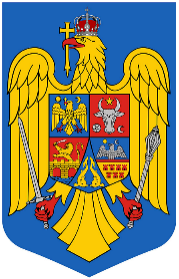 Comuna Grădiştea, Judeţul Valcea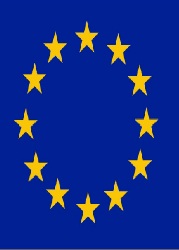 Codul de inregistrare fiscala: 2541320Tel:0250/867072 ; Tel/ Fax : 0250/867009e-mail: gradistea@vl.e-adm.ro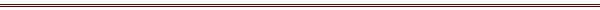 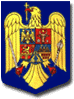 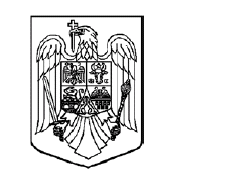 NR:  5483/31.08.2021RAPORT DE SPECIALITATE,la proiectul de hotărâre privind desemnarea unui reprezentant al Consiliului Local Grădiștea de a face parte din Consiliul de Administratie al Liceului Teoretic Grădiștea,in anul scolar 2021-2022            Proiectul de hotărâre are ca obiect desemnarea unui reprezentant al Consiliului Local Grădiștea de a face parte din Consiliul de Administratie al Liceului Teoretic Grădiștea, in anul scolar 2020-2021;Având în vedere adresa Liceului Teoretic Grădiștea cu nr. 1259/30.09.2020 prin care solicită desemnarea unui reprezentant al Consiliului Local Grădiștea pentru a face parte din Consiliul de Administratie al Liceului Teoretic, comuna Grădiștea, în anul școlar 2020-2021;           Proiectul de hotărâre are ca temei de drept prevederile -  art.96, alin.1, alin. 2 din Legea nr. 1/2011 a Educației Naționale;  - art. 129, alin.1, alin. 2, lit. d, coroborate cu cele ale alin. 7, lit. a din O.U.G. nr. 57/2019 privind Codul Administrativ;          Proiectul de hotărâre îndeplineşte condiţiile legale şi de oportunitate, drept pentru care, supunem aprobării consiliului local desemnarea unui reprezentant al Consiliului Local Grădiștea de a face parte din Consiliul de Administratie al Liceului Teoretic Grădiștea, in anul scolar 2021-2022.SECRETARUL COMUNEI GRADISTEA,jurist COCOS-BARBU Milemtina